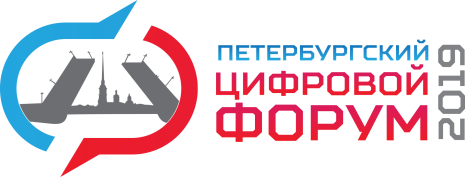 DRAFTTHE 2ND ST. PETERSBURG DIGITAL FORUM
INTERNATIONAL FORUM FOR AUTHORITIES,  REPRESENTATIVES OF FINANCIAL & REAL SECTORS OF THE RUSSIAN ECONOMYThe program of extended section meetingDigital transformation of territories. Digital City of the Future.30.08.201914-00 – 16-00Pavilion No. 7 LENEXPOBolshoy Prospect, Vasilievsky Island, 103, St. PetersburgModerator: Alesya Mamchur, Strategic Development Director, PJSC “Rostelecom”Topics for discussion:Digitalization of the complex of a megalopolis management Region data matrix: objects, subjects, main  interrelationsTechnologies to collect, store and process data in a megalopolis Practical case studies of data-based solutions for efficient metropolitan managementDigital Intelligence and Big Data - from monitoring to prediction and control Russian and foreign experience to create a digital citiesConfirmed members:The first section. CITY. 14.00 - 15.00Denis Chamara, Chairman of the Committee on IT and Communications                        German Lopatkin, Minister of Information Technology and Communications of Rostov RegionAlexander Zorin, Director for Regional Policy, ANO “Digital economy”Eitan Barzilay, Chief BD and Innovation Officer, Municipality of JerusalemPekka Niskasaari, Project Manager Forum Virium HelsinkiAndrey Afanasyev, General Director, “Rosokhrana Telecom” LLCYulia Syabitova, Corporate Business Development Director, PJSC “MegaFon”Second section. REGION. 15.00 - 16.00Sergei Snegirev, Minister of Informatization, Communications and Mass Communications of the Republic of DagestanAnton Finogenov, First Deputy Chairman of the Committee for Economic Development and Investment Activities of Leningrad RegionPetr Darichev, Head of the priority project of the Department of Economic Development of the city of SevastopolSergey Lebedev, Director, Relations with public authorities, ALIBABA.COM (RU)Eitan Barzilay, Chief BD and Innovation Officer, Municipality of JerusalemPekka Niskasaari, Project Manager Forum Virium Helsinki